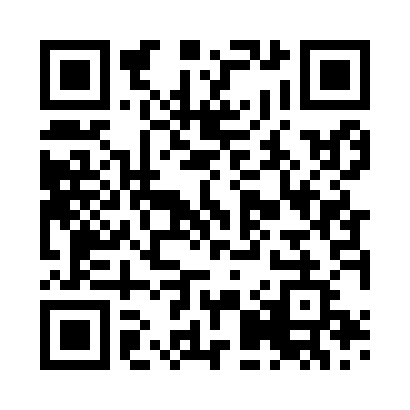 Prayer times for Qasr Ahmad, LibyaMon 1 Apr 2024 - Tue 30 Apr 2024High Latitude Method: NonePrayer Calculation Method: Egyptian General Authority of SurveyAsar Calculation Method: ShafiPrayer times provided by https://www.salahtimes.comDateDayFajrSunriseDhuhrAsrMaghribIsha1Mon5:166:471:034:367:198:402Tue5:156:461:034:367:208:413Wed5:136:441:024:367:218:424Thu5:126:431:024:367:218:435Fri5:106:421:024:367:228:436Sat5:096:411:014:367:238:447Sun5:086:391:014:367:238:458Mon5:066:381:014:367:248:469Tue5:056:371:014:367:258:4710Wed5:036:361:004:367:268:4811Thu5:026:341:004:367:268:4912Fri5:006:331:004:367:278:5013Sat4:596:321:004:367:288:5114Sun4:576:3112:594:367:288:5115Mon4:566:3012:594:367:298:5216Tue4:556:2812:594:367:308:5317Wed4:536:2712:594:367:308:5418Thu4:526:2612:584:367:318:5519Fri4:506:2512:584:367:328:5620Sat4:496:2412:584:367:338:5721Sun4:476:2312:584:367:338:5822Mon4:466:2212:584:367:348:5923Tue4:456:2112:574:367:359:0024Wed4:436:1912:574:367:359:0125Thu4:426:1812:574:367:369:0226Fri4:416:1712:574:367:379:0327Sat4:396:1612:574:367:389:0428Sun4:386:1512:574:367:389:0529Mon4:376:1412:564:367:399:0630Tue4:356:1312:564:367:409:07